天津西青经济技术开发区管理委员会下属国有企业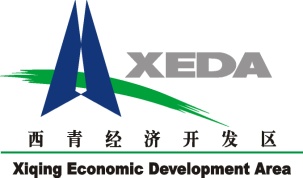 天津市西青经济开发总公司2016年校园招聘【公司介绍】天津西青经济技术开发区管理委员会是天津市西青区人民政府综合管理西青经济技术开发区工作的派出机构，主要负责西青经济技术开发区的规划建设、招商引资和企业服务管理等。西青经济技术开发区（英文缩写“XEDA”，中文音译为“赛达”），始建于1992年，位于天津市中心城区南部，是距离市区最近的开发区，总规划面积150平方公里，是经国务院批准设立的国家级经济技术开发区，实行现行国家级开发区政策。经过多年的建设和发展，西青经济技术开发区目前已发展形成电子信息、汽车配套、生物医药三大主导产业和个人高档护理品、机械制造两大加速聚集产业。截至2012年底，西青经济开发区已累计吸引企业1202家，总体吸引资金138亿美元，其中外资97亿美元，世界五百强企业32家，中芯国际、飞思卡尔、宝洁、尤妮佳、三星、松下、罗姆、捷普、电装等一大批世界知名跨国公司纷纷落户西青经济开发区，主要经济指标每年以30%以上的速度增长，成为国内最具活力和最令人瞩目的经济发展区域之一。……天津市西青经济开发总公司隶属于管委会，是管委会下属国有企业，办公地点同管委会。了解更多信息，请登录我们的官方网站查询！网站地址：http://www.xeda.gov.cn【薪酬福利】-完善的发展机制：管理序列与技术序列双通道晋级注重实绩的工资机制（基本工资+绩效奖金+年底奖金）-全方位的福利体系：五险一金（有补充公积金）解决天津市户口(需符合落户条件)法定带薪年休假、富有人文关怀的带薪病假提供食宿、午休休息室班车、工装等……-系统化的培训体系：完善的新员工入职培训，让新员工快速融入团队                    多元化的在职培训，力争打造学习型组织，复合型员工。-独特性的团队活动：素质拓展、兴趣小组活动、大比武等。【招聘流程】投递简历→简历筛选→笔试→面试(一面→人才素质测评→二面→终面)→体检→签订三方协议→实习、培训→试用→正式录用Step 1  在线简历投递唯一方式：求职者可直接将中文简历附照片，以附件形式发送至邮箱hr@xeda.gov.cn; 邮件标题格式为：学校+学历+专业+姓名+性别+生源地+应聘岗位。Step 2  校园宣讲会我们将在天津、北京、河北及山东等地陆续召开校园宣讲会, 请各位同学时刻关注各大高校就业网，注意我们校园宣讲会的时间、地点等详细信息。Step 3 笔试、面试我们预计在10月初发出测评、面试通知，10月中旬在各城市展开笔试、面试。请各位同学注意查收自己的邮件，并保持电话沟通顺畅。Step 4  体检、签约、录用【聘用方式】 试用期满经考核合格，与天津市西青经济开发总公司签订正式劳动合同，即国企正式员工。【注意事项】1、2016校园招聘即日起正式开放,招满即止。请广大同学抓住机会尽快按照以上要求投递简历申请职位。如以上信息发生任何变化，我们将会在智联招聘、前程无忧、高校就业网站上及时更新，敬请关注。2、联系方式：人力资源部戴小姐，(022-83966182)天津市西青经济开发区兴华七支路8号（300385）【2016校园招聘职位】详见以下职位列表，或登录智联招聘网站、前程无忧网站。岗位一：内资招商主管所需专业：经济学、金融学、国际贸易、工商管理、市场营销等相关专业。职位描述：1、负责招商引资信息搜集与整理；2、负责招商客户的开发、引进、洽谈、签约及客户维护工作；3、负责投资考察团组接待、联络及翻译工作；4、策划、组织实施与招商工作有关的出访活动。任职资格：1、全日制大学本科及以上学历；2、性格开朗，乐于与人沟通交流，肯吃苦，抗压能力强，有良好的团队合作能力；3、有出色的客户服务意识和较强的业务拓展能力。岗位二：英/日/韩语招商主管所需专业：英语、日语、韩语、外国语言学及应用语言学等相关专业。职位描述：1、负责招商引资信息搜集与整理；2、负责招商客户的开发、引进、洽谈、签约及客户维护工作；3、负责投资考察团组接待、联络及翻译工作；4、策划、组织实施与招商工作有关的出访活动。任职资格：全日制大学本科及以上学历；英语、日语或韩语口语能力极佳，能无障碍与外商沟通交流；3、性格开朗，乐于与人沟通交流，肯吃苦，抗压能力强，有良好的团队合作能力；4、有出色的客户服务意识和较强的业务拓展能力。岗位三：经济研究专员所需专业：1、国际政治、中外政治制度、哲学、辩证唯物主义等相关政治哲学专业；2、区域经济学、产业经济学等相关专业；职位描述：1、负责对西青开发区的发展和产业进行研究及分析；
2、负责参与制定相关的政策；
3、为高层决策提供可行性分析报告。任职资格：1、全日制硕士研究生
2、有一定的研究能力和写作能力，在重要期刊上发表过文章；
3、逻辑思维能力强，表达能力强，具备一定政治素养；
4、性格开朗，乐于与人沟通交流，肯吃苦，抗压能力强，有良好的团队合作能力。岗位四：审计专员所需专业：硕士，审计、财务等相关专业职位描述：负责开发区内审工作。任职资格：1、全日制硕士研究生
2、较强逻辑思维能力强，表达能力强，文字书写能力；
3、性格开朗，乐于与人沟通交流，肯吃苦，抗压能力强，有良好的团队合作能力。岗位五：劳资关系调解员所需专业：法学、社会学等相关专业。职位描述：1、接待、处理开发区内信访工作；
2、协助处理区内企业劳动纠纷等；
3、应急突发事件管理。任职资格：1、全日制大学本科及以上学历；
2、熟悉劳动法、劳动合同法等人事劳动法律；
3、性格开朗，乐于与人沟通交流，肯吃苦，抗压能力强，有良好的团队合作能力。岗位六：法务专员所需专业：法学等相关专业。职位描述：1、法律文书的起草、修改及审核；
2、重大项目法律支持；
3、开发区普法宣传相关工作；
4、其他与法律相关工作。任职资格：1、全日制大学本科及以上学历；
2、熟悉民商法、经济法等相关领域的法律法规；
3、能独立处理公司各类法律事务；
4、通过国家司法考试；
5、性格开朗，乐于与人沟通交流，肯吃苦，抗压能力强，有良好的团队合作能力。岗位七：财务管理专员所需专业：会计学、财务管理等相关专业职位描述：1、入职前期主要负责单位出纳工作。
2、出纳岗位考核通过，根据工作安排负责相关单位的会计工作。任职资格：1、全日制大学本科及以上学历
2、较强逻辑思维能力强，表达能力强，专业知识扎实；
3、性格开朗，乐于与人沟通交流，肯吃苦，抗压能力强，有良好的团队合作能力；
4、熟练操作办公软件、财务软件等。岗位八：党务专员所需专业：思想政治教育、马克思列宁主义、中共党史等相关专业职位描述：1.负责开发区内思想建设、宣传等工作
2.开发区内党务工作相关材料的撰写任职资格：1、全日制硕士研究生
2、文字撰写能力强
3、性格开朗，乐于与人沟通交流，肯吃苦，抗压能力强，有良好的团队合作能力。岗位九：信息管理专员所需专业：计算机或IT相关专业职位描述：1、负责公司网络平台的运行监控、网络安全和维护；内部信息系统建设、维护；
2、处理网络及计算机故障；
3、办公设备的日常维护及管理；
4、电脑等办公设备的维护与安装；任职资格：1、全日制大学本科及以上学历；计算机或IT相关专业，有驾照；
2、两年以上的网络系统及通讯系统管理工作经验；
3、熟悉路由器、交换机、防火墙等网络设备的设置和管理；
4、熟悉计算机网络原理及应用、熟练掌握维护技术；
5、熟悉各种电子办公设备的软硬件应用与维护；
6、有较强的沟通协调能力和服务意识；岗位十：企业运营专员所需专业：环保、管理等相关专业。职位描述：1、协助环保局做好信访工作、减排工作及其他开发区企业的环保工作；
2、协助经委完成各种项目的申报及能源审计、清洁能源审核等工作。任职资格：1、全日制大学本科及以上学历；
2、熟悉环保等相关知识；
3、熟练驾驶机动车、工作细致；
4、性格开朗，乐于与人沟通交流，肯吃苦，抗压能力强，有良好的团队合作能力。岗位十一：电力专员所需专业：电气自动化、电力等相关专业职位描述：负责开发区电力规划和电力手续的办理。任职资格：1、全日制大学本科及以上学历；
2、性格开朗，乐于与人沟通交流，肯吃苦，抗压能力强，有良好的团队合作能力。岗位十二：安全管理专员所需专业：安全管理等相关专业。职位描述：1、负责开发区内企业日常安全检查；
2、负责安全生产调研及相关演习；
3、负责档案及安全管理预案建设；
4、负责企业安全生产宣传、培训及教育工作。任职资格：1、全日制大学本科及以上学历；
2、具有专业的安全生产相关的知识技能，熟悉消防、电气、化工等技术知识，熟悉与安全生产业务相关的国家法律法规； 
3、性格开朗，乐于与人沟通交流，肯吃苦，抗压能力强，有良好的团队合作能力；
4、具有较强的理解、组织、判断能力。岗位十三：规划专员所需专业：城市规划等相关专业职位描述：1、编制开发区整体规划、专项规划；
2、负责各种规划报批；
3、负责地块划分、地名管理及规划相关信息统计。任职资格：1、全日制大学本科及以上学历；
2、熟悉编制规划的各项指标要求及规划相关法律法规；
3、能够熟练使用CAD、Photoshop等各种办公软件；
4、性格开朗，乐于与人沟通交流，肯吃苦，抗压能力强，有良好的团队合作能力。岗位十四：建设管理专员所需专业：市政工程或给排水等相关专业职位描述：1、完成开发区的道路工程管理和工程测量管理；
2、维护排水管网、环境卫生等基础设施，为企业提供优质环境；
3、负责开发区内工程方案设计；
4、负责区内工程招投标；任职资格：1、全日制大学本科及以上学历；
2、熟悉工程管理、道桥、给排水等相关专业知识；
3、具备CAD等软件运用及基本审图能力。
4、性格开朗，乐于与人沟通交流，肯吃苦，抗压能力强，有良好的团队合作能力。西青经济技术开发区产业集聚，人才集聚，富有经济活力，有着广阔的发展前景，我们真诚的欢迎优秀毕业生加入我们的团队！                                        天津市西青经济开发总公司                                          二零一五年九月十一日